UNITED STATES DISTRICT COURT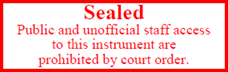 SOUTHERN DISTRICT OF TEXASHOUSTON DIVISIONORDER AUTHORIZING GPS LOCATION MONITORING DATABefore the Court is an application for a search warrant (“application”) under Federal Rule of Criminal Procedure 41 and 18 U.S.C. § 2703(c)(l)(A), to authorize the use of global positioning monitoring data (“GPS Data”) for mobile telephone number  ("Target Device").    is the service provider of the Target Device.  is the user of the Target Device. The Court finds that there is probable cause to believe that the GPS Data is relevant to an ongoing criminal investigation by the agents of the  (“Investigative Agency”) and will lead to evidence of violations of federal criminal statutes, including  relating to , that have been, are being committed, and will be committed in the future.The Court further finds reason to believe that, at this time, notice to the customer or subscriber about the contents of this Order or the application will jeopardize that ongoing investigation.Accordingly, it is ORDERED that:GPS Data Monitoring.   is authorized to provide the Investigative Agency with GPS Data, including but not limited to data indicating the specific latitude and longitude (or E-911 Phase II data or other precise location information concerning) of the Target Device (the "Requested Information") for a period of  days from the date of the issuance of this Order or until such time as the investigative goals have been accomplished, whichever occurs sooner.Subject telephone.  This authorization applies to the Target Device and to all telephones subsequently assigned the same telephone number, electronic serial number (ESN), Mobile Identification Number (MIN) or Mobile Directory Number (MDN), Subscriber Identity Module (SIM), Mobile Subscriber Identity (MSID), International Mobile Subscriber Identifier (IMSI), International Mobile Station Equipment Identity (IMEI), Urban Fleet Mobile Identifier (UFMI), cable pair, or binding post as the Target Device for the duration of this Order.Continuing obligations for the next  days.  For the duration of this Order,  is directed: (a) to furnish the GPS Data to the Investigative Agency in electronic format, at reasonable intervals, during regular business hours; (b) to notify the Investigative Agency of any change in the service provided to the Target Device; and (c) not to terminate or restrict service to the Target Device without prior notice to the Investigative Agency and the opportunity for that agency to assume financial responsibility for continued service.Compensation.  The Investigative Agency is to reimburse , and any other person or entity required to furnish facilities or assistance, the reasonable costs incurred in complying with this Order, other than the cost of providing telephone toll records and listings.Location.  Pursuant to 18 U.S.C. § 3117, in the event the Target Device travels outside the Southern District of Texas, monitoring of the data may take place in any other jurisdiction within the United States.Sealing and non-disclosure.  This Order and application are to remain sealed for 180 days following its entry.  All service providers, persons, and entities obligated to provide the assistance described, are not to disclose the existence of this Order, the GPS Data monitoring, or investigation to the listed subscriber, user, or to any others, except to their attorneys for legal advice, unless and until the Court orders otherwise.All other authority requested in this application is denied.Signed on , at Houston, Texas.	___________________________________	Dena Hanovice Palermo	United States Magistrate JudgeIn the matter of the application of the	 United States of America for an Order Authorizing the Disclosure of LocationBased Electronic Communications Datafor Cellular Telephone §
§
§
§
§§§§In the matter of the application of the	 United States of America for an Order Authorizing the Disclosure of LocationBased Electronic Communications Datafor Cellular Telephone §
§
§
§
§§§§In the matter of the application of the	 United States of America for an Order Authorizing the Disclosure of LocationBased Electronic Communications Datafor Cellular Telephone §
§
§
§
§§§§Case No. In the matter of the application of the	 United States of America for an Order Authorizing the Disclosure of LocationBased Electronic Communications Datafor Cellular Telephone §
§
§
§
§§§§In the matter of the application of the	 United States of America for an Order Authorizing the Disclosure of LocationBased Electronic Communications Datafor Cellular Telephone §
§
§
§
§§§§(UNDER SEAL)